Innovative Idea Award – Employee/Manager Level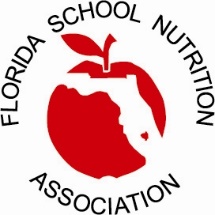 
All FSNA Award Submissions are due May 15Each year, FSNA honors school foodservice nutrition professionals with the Innovative Idea Award. Innovative ideas are developed as solutions to challenges presented to our industry. This award was developed to recognize those school foodservice nutrition professionals who have excelled at creating these ideas benefiting the SFS program, fellow employees, and/or Association members.To apply, you must:Be a Foodservice Employee/Manager: Someone who is assigned to one school or a central kitchen that serves more than one school.Be an active SNA MemberBe an active FSNA Member (you have to be a member of both organizations)Have developed an innovative idea that was implemented during the current or immediate past school year. Must be a new idea.How to Apply:Complete the Entry Form (pg 2). Must be submitted as a Microsoft Word document. Assemble an Award Presentation. Must be submitted as a Microsoft PowerPoint Presentation and follow these guidelines:The first slide of the PowerPoint Presentation must include: The name of the Award, the name of the applicant, County Name, FSNA Region Number, the school/office name, and the name of the project.Presentation should not exceed 15 slides.Slide transitions should be set at the appropriate speed to be able to understand what is being presented. A brief video and/or pictures are encouraged. Videos must be less than 3 minutes.Upload both files (and up to three supporting files) to the FSNA Dropbox: https://www.dropbox.com/request/9j8speH4RWl4mybXl7NRPlease save your documents as “Award Name and Level_Nominee Name” eg – “Innovative Idea Employee/Manager Level_Jane Doe”. If you have multiple documents you may add a number at the end of the name, eg “Innovative Idea Employee/Manager _Jane Doe1” and “Innovative Idea Employee/Manager _Jane Doe2”JudgingJudging will be done by members of the FSNA Scholarships and Awards Committee. Judging will be based on the following criteria:Official forms used and all sections completed							Quality of content 											Presentation Quality (length, transitions, design, spelling & grammar, etc.)				The Innovative Idea:Project Description								Project Purpose 									Project Results										Responses received from efforts		RecognitionThe winner shall receive recognition and an engraved plaque at the FSNA Annual Conference & Expo. All eligible nominees will receive a nomination certificate.All presentations and submissions including photos and videos may be shown at any FSNA Event and/or on the FSNA Website and/or used in any FSNA publication.Innovative Idea Award – Employee/Manager Level Entry Form:You must use this form—other forms will not be accepted and your entry will be disqualified. Please fill out carefully and completely. The information on this form will be used to create the FSNA awards presentation, and nominee certificates, and winner plaques. Name of Applicant: _______________________________________________________Email: ____________________________________________________________________________School/Office Name: _______________________________________________________________County: __________________________________ FSNA Region #: ___________________------------------------------------------------------------------------------------------------------------------------------------------Name of Person Nominating (if applicable): __________________________________________________Email: ____________________________________________________________________________School/Office Name: _______________________________________________________________County: __________________________________ FSNA Region #: ___________________By completing this form and submitting the award, you are attesting that the above information as well as the award entry information and documentation are accurate and true to the best of your knowledge.Innovative Idea Award – Employee/Manager LevelTools to Help You Complete Your Award PresentationInnovative Ideas could be within the areas of equipment placement, equipment usage, or design; recipe variation, increased employee participation in association activities, special community participation, energy conservation, or self-improvement projects, marketing and training, etc.Be sure to include the following information in your Award Presentation.Title of Project:  Project: What did you do? Purpose:  Why was your idea useful? Results:  Did you share your idea?If Yes: With whom did you share your idea?What responses did you receive resulting from your efforts?